DRUGIE SPOTKANIE….Drugie spotkanie uczestników projektu ŚLADY PRZESZŁOŚCI odbyło się dnia 20.01.2014 roku. W spotkaniu uczestniczyło 20 uczniów z klas III-VI PSP w Leśniowie Wielkim. Spotkaniu przewodniczyły panie Milena Boguszewicz i Patrycja Frączak. Celem spotkania było ustalenie jakimi zabytkami, ciekawymi miejscami będziemy się zajmować oraz jakie tematy poruszymy. OCALIĆ OD ZAPOMNIENIA – ŚLADAMI LEŚNIOWSKICH ZABYTKÓW tak nazwaliśmy nasz projekt Ponadto dzieci zostały podzielone na grupy zadaniowe, m.in. grupa językowa, grupa multimedialna oraz grupa redakcyjna. Każda grupa otrzymała zadania do zrealizowania. Ustalono termin kolejnego spotkania-03.02.2014r.  na którym zostaną przedstawione rezultaty naszej dotychczasowej pracy.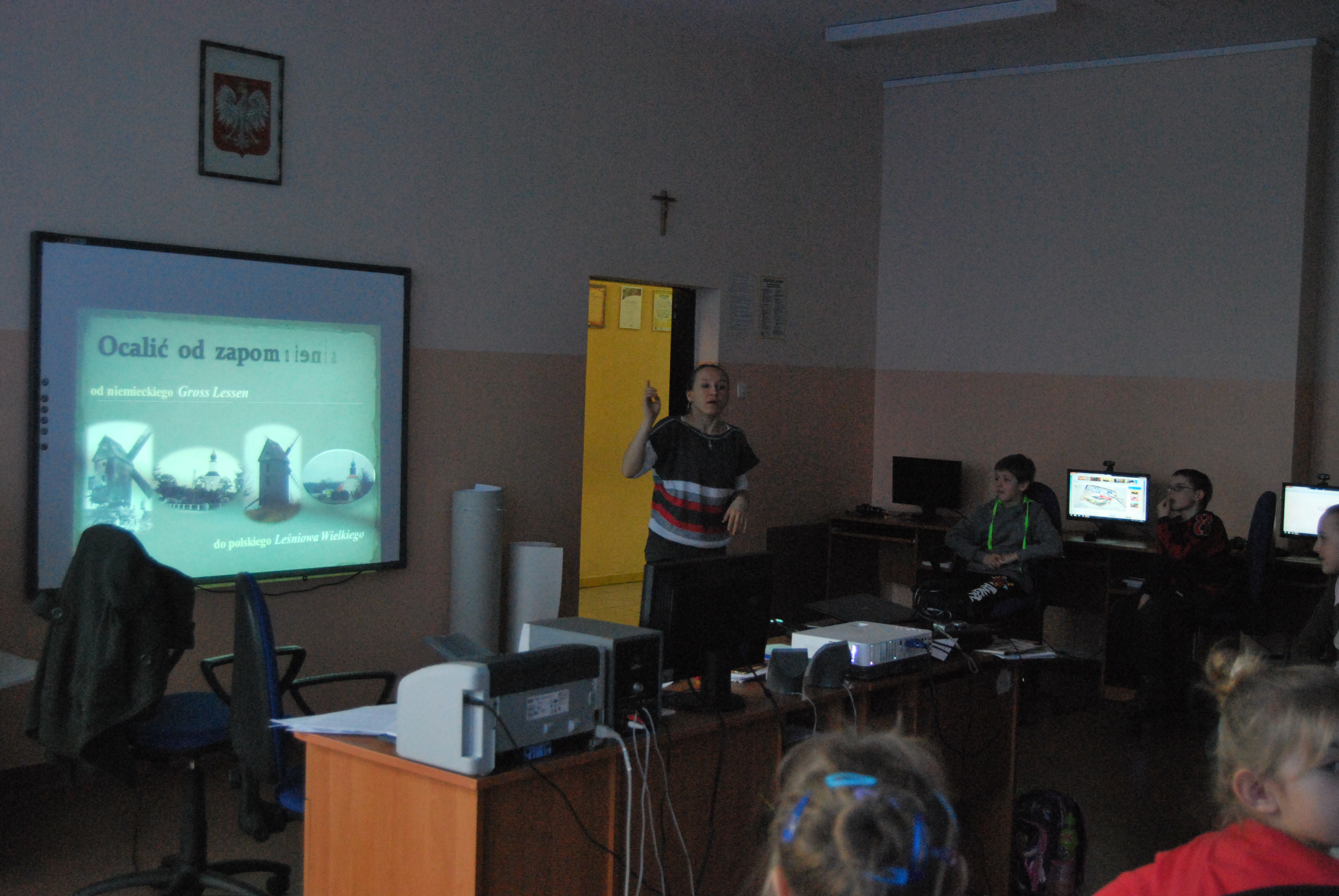 